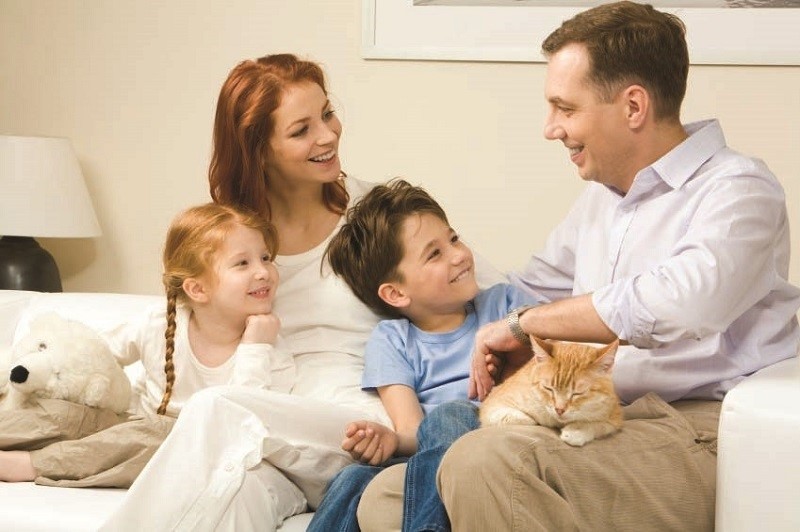 ПРОСТЫЕ ПРАВИЛА ОБЩЕНИЯ С ДЕТЬМИ ИСКРЕННЕ ИНТЕРЕСУЙТЕСЬ НАСТРОЕНИЕМ И ЗДОРОВЬЕМ ВАШИХ ДЕТЕЙ, ИХ ПЛАНАМИ И НЕРЕШЁННЫМИ ЗАДАЧАМИВСЕЛЯЙТЕ В СВОИХ ДЕТЕЙ УВЕРЕННОСТЬ В ДОСТИЖЕНИЕ ИМИ ПОСТАВЛЕННЫХ ЦЕЛЕЙПОМОГАЙТЕ ДЕТЯМ РАЗРЕШАТЬ ВОЗНИКАЮЩИЕ ТРУДНОСТИ, ВМЕСТЕ С НИМИ АНАЛИЗИРУЙТЕ И ИЩИТЕ ОПТИМАЛЬНЫЕ ПУТИ ПРЕОДОЛЕНИЯ ПРОБЛЕМПОМОГАЙТЕ  ВАШИМ ДЕТЯМ РАСКРЫВАТЬ В СЕБЕ ПОЗИТИВНЫЕ СТОРОНЫ ХАРАКТЕРА, СКРЫТЫЕ РЕСУРСЫ ЛИЧНОСТИ И СПОСОБСТВУЙТЕ ПОВЫШЕНИЮ САМООЦЕНКИ ВАШИХ ДЕТЕЙОБХОДИТЕСЬ  БЕЗ УПРЁКОВ И НЕДОВОЛЬСТВА, А ТАКЖЕ БЕЗ СРАВНЕНИЙ ИХ С ДРУГИМИ ДЕТЬМИ. СРАВНИВАЙТЕ ВАШЕГО РЕБЁНКА ТОЛЬКО С НИМ САМИМ:  ЕГО «СЕГОДНЯШНЕГО» С НИМ «ВЧЕРАШНИМ» И НАСТРАИВАЙТЕ НА ЕЩЁ БОЛЕЕ УСПЕШНЫЙ ВАРИАНТ ЕГО САМОГО – НА НЕГО «ЗАВТРАШНЕГО». ХВАЛИТЕ ВАШИХ ДЕТЕЙ ЗА РЕАЛЬНЫЕ УСПЕХИ И ДОСТИЖЕНИЯ РАДУЙТЕСЬ ЖИЗНИ ВМЕСТЕ СО СВОИМИ ДЕТЬМИСоставитель: Т.А. Мещенина, педагог-психолог МАУ «Центр развития образования и молодёжной политики Нижневартовского района», 2019 год